EVALUATION REPORT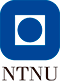 Guidelines for advisory committeeVURDERINGSRAPPORT
En veiledning for Rådgivende gruppeTITLE: 		Evaluation of [IE-xxx-20yy] PhD / Post Doc position / fellowship.POSITION: 	Copy the scope (attach the full call to the report).APPLICANTS: 	On the deadline for the application, the total number of applicants was total/female.ADVISORY COMMITTEE: 	At least two members. Should include the main supervisor, and preferably at least one representative of both genders (otherwise it must be explained).ASSESSMENT CRITERIA: 	List all requirements (“wish list” or exclusion list) based on which the applicants are assessed. The requirements have to match the call. Example of criteria applied:Criterion 1: Completeness of applicationCriterion 2: Scope (does the background of the candidate fit the call) Criterion 3: Formal qualificationsCriterion 4: Language skills…Criterion n:If relevant, assessment of compliance with PST’s current guidelines regarding export control. Contact your local HR responsible on this matter.REVIEW AND ASSESSMENT: Filter all applicants (using the Assessment criteria) -> Shortlisted (detailed use of the Assessment criteria) -> Shortlisted for interview (interview, reference check) -> Exclusion and rankingCheck the references for the applicants who are candidates to be invited to an interview. After reference check, the following candidates were invited to an interview.#ID Name#ID NameBased on the application and the interviews the following assessment is done: <short summary for each candidate >#ID Name: < include for instance; fit to scope, grades good/excellent, experience, publications, statements references, language, appearance, overall assessment to justify ranking >Suggested ranking < rank only the candidates who are nominated for an offer, not necessary all candidates who were interviewed  > #ID Name#ID Name#ID NameAttach minutes from the reference check and interviews in the description of all candidates shortlisted for the interview.Signatures / place / dateATTACHMENT:Call for the position Minutes from the interviews, reference check if not included in the section REVIEW AND ASSESSMENTApplicantsGenderNationality Criterion 1… Criterion nQualifiedInvite to interviewExplanation/JustificationXXxYYZZx